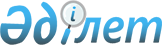 О внесении изменений и дополнений в постановление акимата города Алматы от 3 августа 2006 года N 5/989 "Об образовании комиссий при акимате города Алматы по проведению легализации недвижимого имущества, находящегося на территории города Алматы, права на которое не оформлены в соответствии с законодательством Республики Казахстан" 
					
			Утративший силу
			
			
		
					Постановление Акимата города Алматы от 24 октября 2006 года N 7/1252. Зарегистрировано Департаментом юстиции города Алматы 1 декабря 2006 г. за N 719. Утратило силу постановлением Акимата города Алматы от 11 декабря 2009 года № 5/803

      Сноска. Утратило силу постановлением Акимата города Алматы от 11.12.2009 № 5/803.      В соответствии с постановлением Правительства Республики Казахстан "Об утверждении Правил легализации недвижимого имущества, находящегося на территории Республики Казахстан, права на которое не оформлены в соответствии с законодательством Республики Казахстан" от 21 июля 2006 года N 696, акимат города Алматы  ПОСТАНОВЛЯЕТ:       1. Внести в  постановление  акимата города Алматы "Об образовании комиссий при акимата города Алматы по проведению легализации недвижимого имущества, находящегося на территории города Алматы, права на которое не оформлены в соответствии с законодательством Республики Казахстан" от 3 августа 2006 года N 5/989 (зарегистрировано в Реестре государственной регистрации нормативных правовых актов N 709, опубликовано 12 августа 2006 года в газетах "Вечерний Алматы", "Алматы Акшамы") следующие изменения и дополнения:       в Положении о комиссии при акимате города Алматы по проведению легализации недвижимого имущества, находящегося на территории города Алматы, права на которое не оформлены в соответствии с законодательством Республики Казахстан, утвержденном вышеназванным Постановлением: 

      подпункт 3 пункта 11 изложить в следующей редакции: 

      "3) дальнейшем рассмотрении документов.";       пункт 15 изложить в следующей редакции: 

      "15. После вынесения решения о дальнейшем рассмотрении документов комиссия направляет копию решения: 

      1) в Управление земельных отношений для оформления правоудостоверяющего документа на земельный участок; 

      2) в приемочную комиссию, созданную акиматом города Алматы на основании постановления Правительства Республики Казахстан "Об утверждении Правил легализации недвижимого имущества, находящегося на территории Республики Казахстан, права на которое не оформлены в соответствии с законодательством Республики Казахстан" от 21 июля 2006 года N 696 для оформления акта приемки в эксплуатацию; 

      3) в Республиканское государственное предприятие "Центр по недвижимости по городу Алматы" для оформления технического паспорта на объект недвижимости.";       главу 3 дополнить пунктом 15-1, следующего содержания: 

      "15-1. По окончании процесса оформления документов, указанных в пункте 15 настоящего Положения, комиссия выдает субъекту легализации решение о легализации недвижимого имущества вместе с оформленными документами, с одновременным включением сведений в реестр легализованного имущества";       В приложении к вышеназванному Постановлению ввести в состав комиссий при акимате города Алматы по:        Ауэзовскому району - 

        Калыкова Исахана  -          Начальника отдела 

      Мырзахановича                коммунального хозяйства 

                                   аппарата акима Ауэзовского 

                                   района города Алматы,  

                                   председателем комиссии; 

      Бостандыкскому району: 

    Кайкибаева Кайрата  -          Главного специалиста 

    Сатыбалдиевича                 Управления земельных 

                                   отношений города Алматы; 

      Жетысускому району: 

    Баймурзаева Айбека  -          Главного специалиста Управления 

    Нургожаулы                     земельных отношений города 

                                   Алматы; 

      Турксибскому району: 

    Мырзабекова Манапа  -         Главного специалиста 

    Отарбаевича                   Управления земельных 

                                  отношений города Алматы; 

      вывести из состава указанных комиссий по:       Ауэзовcкому району - Айткасимова И.К; 

    Бостандыкскому району - Идрисова Р.К.; 

    Жетысускому району - Абдысадыкова С.И.; 

    Турксибскому району - Турсбекова Т.Т.     2. Настоящее постановление вводиться в действие со дня государственной регистрации.     3. Контроль за исполнением настоящего постановления возложить на первого заместителя акима города Алматы Букенова К.          Аким города Алматы              И. Тасмагамбетов       Секретарь акимата               К. Тажиева 
					© 2012. РГП на ПХВ «Институт законодательства и правовой информации Республики Казахстан» Министерства юстиции Республики Казахстан
				